	ОБЩЕСТВО С ОГРАНИЧЕННОЙ ОТВЕТСТВЕННОСТЬЮ «БЮРО ПЕРЕВОЗОК»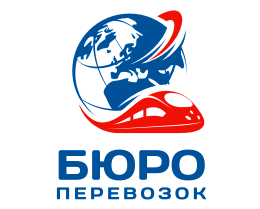 ОГРН 5177746161863 ИНН/КПП 7716875905/771601001    129128, г. Москва, ул. Платформа Северянин вл.14 стр.1                                                                                                                                             Тел. 8-495-374-84-71, 8-800-600-28-42E-mail: info@bp-tk.ru  www.byuro-perevozok.ruБагажным вагоном или автотранспортомСтандартный прайс на перевозку сборных грузов из МосквыЦены на перевозку указаны с учетом НДС 20%Минимальная стоимость перевозки 1000р              Наценка к тарифу при перевозке груза с температурным режимом +5 руб/кг 1100 руб/м3Измерение объема производится с поправочным коэффициентом 1,1. на обычные грузы (коробки, мешки, баулы, места, сумма измерений сторон которых не более 3 метров), на весь остальной груз поправочный коэффициент 1,2. Это транспортный (расчетный) объем.За негабаритный груз - если два линейных размера более 3х метров-наценка 20%, за тяжеловесный груз - если одно место весит от 500 кг -наценка 20%, если вес одного места более 1000кг-наценка 25%.3. За перевозку груза требующего особых условий (ценный, особо хрупкий груз и т.д. и т.п.) наценка  25%.В тариф входят: погрузо-разгрузочные работы, маркировка груза, хранение до момента отправки и бесплатно 5 дней до момента выдачи груза, информирование по запросу о дате прибытия груза, дате выдачи, предоставления скана грузовой накладной.Въезд на территорию 200р машина.Оформление документов 100р.Обрешетка груза 1200р за 1м3.Возврат сопроводительных документов 1000р.А так же другие услуги по запросу: доставка от двери до двери, упаковка и доп. упаковка груза,        страхование, хранение, кросс-докинг и т.д. и т.п  С Уважением,  Казакова Екатерина Николаевна   8-966-101-37-38    1013738@bp-tk.ruНаправлениеПлотность   Срок доставки до 1000 кгДо 5 м3От 1001 до 2000 кгОт 5,1м3 до 10м3 Более2000кгБолее10,1м3Алдан22012-1339,008580,0038,008360,0036,007920,00Артем22013-1435,007700,0034,007480,0033,007260,00Белогорск22013-1435,007700,0034,007480,0033,007260,00Биробиджан22013-1436.007920,0035,007700,0034,007480,00Благовещенск22010-1132,507150,0031,506930,0031,006820,00Владивосток22013-1435,007700,0034,007480,0033,007260,00Воркута200325,005000,0024,004800,0023,004600,00Иркутск2207-823,505170,0023,005060,0022,504950,00Комсомольск-на-Амуре22012-1336,007920,0034,007480,0033,007260,00Красноярск2206-723,005060,0022,504950,0022,004840,00Лабытнанги200323,004600,0022,004400,0021,004200,00Магадан22027*57,0012540,0056,0012320,0055,0012100,00Находка22015-1643,509570,0042,009240,0041,009020,00Нерюнгри22011-1235,007350,0034,007480,0033,007260,00Новосибирск2204-515,003300,0014,503190,0014,003080,00П.Камчатский22027*57,0012540,0056,0012320,0055,0012100,00Печора200325,005000,0024,004800,0023,004600,00Салехард200424,004800,0023,004600,0022,004400,00Санкт Петербург22028,501870,007,501650,006,501430,00Улан Удэ2208-924,505390,0024,005280,0023,505170,00Усинск200323,004600,0022,004400,0021,004200,00Уссурийск22013-1436,007920,0034,507590,0033,507370,00Хабаровск22011-1231,006820,0030,006600,0029,006380,00Чегдомын2202045,009900,0044,009680,0043,009460,00Чита2209-1025,505610,0024,505390,0023,505170,00Юж.Сахалинск22023*44,009680,0043,009460,0042,509350,00Якутск20012-1445,009000,0044,008800,0043,008600,00